ISTITUTO ITARD  -  Ricerca, Formazione, Certificazione, Consulenza, Servizi, PubblicazioniCENTRO STUDI ITARD - Ente formatore accreditato MIUR, membro British Dyslexia AssociationScuola di Alta specializzazione di  Pedagogia  e  Psicologia  giuridiche – Ancona – MilanoPartner diINDEX  IPR  Private  System  International Professional  Registers COMIS – Cognitive Motor International SocietyPSICOPEDAGOGIE.IT  -  Istituto di formazione  - MilanoANIP – Associazione Nazionale Istituti di PedagogiaI  MASTER  ITARDL’Istituto Itard  promuove azioni  specialistiche  per		FORMAZIONE		ORIENTAMENTO  PROFESSIONALE		VALUTAZIONE  DELLE  COMPETENZE		ATTIVAZIONI  DI  RETI  PROFESSIONALIDOMINI  SPECIALISTICIPEDAGOGIA  CLINICAPEDAGOGIA  SCOLASTICADISTURBI  DI  APPRENDIMENTO  E  DELLO  SVILUPPORIABILITAZIONE – ABILITAZIONE  SPECIALIGESTIONE  DELLA  FORMAZIONE  PROFESSIONALEGESTIONE  DELLE  RISORSE  UMANEGESTIONE  DI  SERVIZI  ALLA  PERSONACOORDINAMENTO  ASILI-NIDOPEDAGOGIA  GIURIDICAPSICOLOGIA  GIURIDICAPEDAGOGIA E PSICOLOGIA GERIATRICHEMOTRICITA’  E  SPORTTEATRALITA’CONTATTISegreteria  071-7489096    338-8254351segreteriaitard@gmail.comwww.istitutoitard.it www.centrostudiitard.it Istituto Itard - Centro 	Studi	  ItardSCUOLA   DI   ALTA   SPECIALIZZAZIONE   di  PEDAGOGIA   E   PSICOLOGIA   GIURIDICHEANCONA - MILANOorganizzano ilVI  Master  Annuale  di  specializzazione  in  PEDAGOGIA  E  PSICOLOGIA  GIURIDICHE  E  GIUDICE  ONORARIO Anno  Accademico  2019Aula  Montessori  -  Centro  ItardVia  Martiri  della  libertà,8CHIARAVALLE (AN)DIREZIONE SCIENTIFICA       Dott.ssa Maria Sellitti e  Prof. Piero CrispianiCOMITATO   SCIENTIFICOProf.  Piero Crispiani  - Università di MacerataDott.ssa Maria Sellitti – PsicologaDott.ssa Angela Fiorillo - PedagogistaCopertura    BONUS         MIURdal 19 gennaio  a  dicembre 2019 Informazioni: Segreteria Itard –  segreteriaitard@gmail.com  cell. 338-Dott.ssa Angela Fiorillo – tel. 339.8191988    fiorangela3@gmail.comSiti  -   www.istitutoitard.it   www.centrostudiitard.it Destinatari: Laurea in Pedagogia Vecchio Ordinamento. Laurea quadriennale o quinquennale in Scienze dell’Educazione V.O.Lauree specialistiche in Programmazione e Gestione dei Servizi Educativi e Formativi - LS-56.Lauree Specialistiche in Scienze dell'Educazione degli Adulti e della Formazione Continua – LS-65.Lauree specialistiche in Scienze pedagogiche – LS-87.Classe delle lauree magistrali in Scienze dell’educazione degli adulti e della formazione continua – LM-57.Classe  delle lauree magistrali in Scienze Pedagogiche e della formazione primaria – LM-85.Classe delle lauree magistrali in Programmazione e gestione dei servizi educativi – LM-50.-     Laurea in Scienze dell’educazione e della formazione ( L 19)  ,     -     Laurea in Mediazione Linguistica e Culturale (L 12, LM 38), -     Laurea in Giurisprudenza (LMG/01)-     Laurea in Filosofia ( L 5, LM 78), -     Laurea in Lettere ( L10, LM 14, LM 45), -     Laurea in Lingue e letterature straniere ( L11, LM 37),-     Laurea in Scienze Umanistiche per la Comunicazione ( L20, LM 92),-     Laurea in Scienze del Servizio Sociale ( L 39 ),-     Laurea in Psicologia ( L 24 e magistrali ),-     Laurea in Sociologia ( L 40, LM 88),-     Insegnanti, educatori, operatori dell’area sociale con almeno tre anni di servizio.Il Master è organizzato dall’Istituto di Formazione in Pedagogia Clinica “Istituto Itard” in collaborazione con il “Centro Studi Itard” che ha sede a Monte San Vito (ANCONA).Il Master consente:- conseguimento di una specializzazione conferita dall’Istituto Itard;- accesso al Registro degli Specialisti Itard in PEDAGOGIA E PSICOLOGIA GIURIDICHE E SERVIZI SOCIALI  dell’INDEX-IPR  Private System International Professional  Registers.- n. 50 CRIT  -  Crediti Rete ItardAl termine del Master, l’Istituto Itard rilascia ATTESTATO di Specializzazione in Pedagogia e Psicologia Giuridiche e Servizi Sociali.Il Master e gli Attestati  sono  di  rango  privato.STRUTTURA DEL MASTERAutoprofilo di ingresso					  	10Lezioni e seminari							132 (11 moduli/week end)Autoformazione individuale monitorata	 	  	800Valutazioni intermedie						200Autobiografia formativa		 	  	 	 	  50Formazione sul campo	          			 		128Colloqui di orientamento alla professione	  	  	  10Valutazioni e tesi finale			 	 		150Apertura del Libretto Formativo  e  delle  Competenze	 20Totale  n.  1500  oreORARI Moduli: venerdì  15 – 19           sabato 9-13  e  14,30-18,30 COSTI1.500 €  ( Iscrizione - € 500  con IVA inclusa per i soci del Centro Studi Itard  +  1^ rata di  500 € scadenza  Marzo 2019  +  2^ rata di 500 € scadenza Ottobre 2019).Il corso rientra nel Bonus MIUR per i docentiI versamenti, con  causale  Nome e cognome + VI° Master  Giuridica 2019 –  Chiaravalle , possono essere effettuati su:C.C. Postale n. 4655705 intestato a Centro Studi Itard- Via IV novembre,33 - 60037 Monte San Vito (AN)OppureBonifico su  IBAN  -  IT59K 07601 02600 000 00 4655705OppureParziale pagamento con Bonus MIUR per i DocentiDopo il pagamento dell’iscrizione è ammesso il Bonifico periodico.SISTEMAZIONI ALBERGHIEREAgriturist “Gli ulivi del monte” – Monte S. Vito, via Moruco, 2  tel. 388-8230897Agriturist “Le terre di Maluk”–Monte S.Vito,via Piana Cardinale 37,071-7451561Residence  Poggio Antico – Monte S. Vito, via malviano, 4   tel. 071-740072.B&B  La casa di Anna – Monte S. Vito, via Moruco B,5  tel. 336-251089B&B via del Campo – Monte San Vito   info@viadelcampo.info“La locomotiva” affittacamere – Chiaravalle  tel. 335-6111403.Agriturist  “Piccolo Eden” – v. Marche, 50  Monsano   tel. 800-915221.Hotel 2000 – v. Veneto 1, Monsano   tel. 0731-605565.Hotel Touring - Falconara M.ma   tel. 071-9160005. Albergo ristorante Luminari  Chiaravalle    tel. 071-949315. Hotel Shanti House - Morro D’Alba– www.shantihousedalmago.com tel. 339-6098247 COME  SI  ARRIVA  A  CHIARAVALLE/ANCONA Da autostrada A. 14 (Bologna-Taranto) – uscita Ancona Nord.In treno, da Roma (linea Roma-Ancona scendere a Chiaravalle o Falconara M.) – Da Bologna o Bari (linea Bologna-Bari scendere a Falconara M. o Ancona).In auto, da Roma – Foligno – Fabriano – Jesi.In aereo – aeroporto Ancona –Falconara (a 3 km).Da  Falconara è assicurato il passaggio a Chiaravalle dall’organizzazione, previ accordi.ORARIORARI: Moduli: sabato 9-13  e  14,30-18,30, domenica  8,30-12,30.ISCRIZIONEDomanda: Inviare le domande d’iscrizione alla Sede amministrativa del CENTRO  STUDI  ITARD, Via I° maggio,9  60037  Monte San Vito (AN)I versamenti possono essere effettuati sul CCP n. 4655705  intestato a Centro Studi Itard- Via IV novembre,33 - 60037 Monte San Vito (AN) oppure con Bonifico bancario su IBAN – IT59K 07601 02600 000 00 4655705Causale: Master Giuridica Chiaravalle PROGRAMMA DEL CORSOModulo 1 -  19 e 20 gennaio 2013 – Epistemologia delle Professioni e dei Servizi alla Persona   -  Prof. Piero Crispiani – Università di Macerata Epistemologia e professioni. Epistemologia della clinica. I ruoli e le funzioni. Professionali.Il Pedagogista, lo Psicologo, l’Educatore, l’Assistente Sociale, il Mediatore in ambito giuridico .Devianza e marginalità, Disabilità e fragilità.Modulo 2 -   2 e 3 febbraio 2019 - Elementi di Neuropsichiatria Infantile Dott. Prof. Maurizio Pincherle (8 ore) – Primario di Neuropsichiatria Infantile – Macerata Elementi di neuropsichiatria infantile e adolescenziale. Disturbi del neurosviluppo e della condotta. Trattamenti educativo-terapici e servizi specialistici.Prof. Piero Crispiani  (4 ore) – Università di MacerataIl disadattamento scolastico, la cultura inclusiva e le pratiche di integrazione educativa e didattica.Modulo 3  -  9 e 10 marzo  2013 -   Il minore 1 – Sistema giuridico, Tutele, ReatiDott.ssa Maria Sellitti (8 ore) – PsicologaIl minore autore di reati, la colpa e il disagio esistenziale. Centri per la Giustizia Minorile. Elementi di vittimologia.Avv.  …. (4 ore)  -  Elementi di diritto minorileModulo 4  - 30 e 31 marzo  2019 -   Il minore e la genitorialità – Dott.ssa Maria Sellitti (8 ore) – PsicologaLa responsabilità genitoriale, la potestà genitoriale, la valutazione delle capacità educative dei genitori. I Minori Stranieri Non Accompagnati (MSNA). Accertamento dello stato di abbandono morale e materiale dei minori. La opposizione alla adottabilità.Avv.  (4 ore) –  Elementi di procedura civile generale e per minoriModulo 5 – 20 e 21  aprile – Stalking e mobbing, devianza e marginalità, abusoDott.ssa Angela Fiorillo (8 ore) – PedagogistaI fenomeni di stalking e mobbing, l’abbandono scolastico, l’abuso e il maltrattamento.La mediazione familiare e dei conflitti tra pari.La messa alla prova per minori e adulti.Percorsi di prevenzione ed interventi.Il Giudice Onorario nel Tribunale dei minorenni.Prof. Piero Crispiani  (4 ore) – Università di MacerataEsperienze di Consulenza Tecnica (CTP – CTU)Modulo 6 – 4 e 5 maggio  – L’affido e l’adozione: pratiche e criticitàDott.ssa Maria Sellitti (8 ore) - PsicologaL’affidamento etero-familiare.L’adozione nazionale.L’adozione internazionale: storia, legislazione, convenzioni. La Commissione per le Adozioni Internazionali. Le criticità nell’adozione e l’accompagnamento alle genitorialità internazionale..La rete di servizi di tutela minorile e l’èquipe multidisciplinare.Il lavoro di rete e le sinergie professionali.Prof.ssa Alessandra Fermani (4 ore) - Università di Macerata, Psicologa.Rilievi psicologi e adozione, l’accompagnamento della coppia.Modulo 7 – 8 e 9 giugno - CTU E CTPDott.ssa  Daniela Grieco (8 ore) – Pedagogista, Psicologa, CTU VicenzaLa consulenza tecnica d’ufficio e di parte: Il profilo del Consulente tecnico di ufficio e di parte - - Metodologia di  lettura di una perizia/consulenza – Metodologia di redazione di una relazione all’Autorità Giudiziaria – Il pedagogista giuridico come testimone esperto. La relazione di aiuto pedagogica.Esercitazioni pratiche su  Consulenze Tecniche di Ufficio.  .Prof. Piero Crispiani (4 ore) – Università di Macerata  Integrazione lavorativa del disabile: diritti, criticità, il processo di analisi, accompagnamento e valutazione.Modulo 8 – 5 e 6 ottobre  – Comunità per minori e Casa-famigliaDott.ssa Ciammetti Orietta – Pedagogista clinico – RomaCasa famiglia: costituzione: riferimenti legislativi e adempimenti; modalità di inserimento e dimissione; progetto educativo; valenza terapeutica e rapporti con i DSM; relazioni con i servizi sociali territoriali, tribunale minorile, ordinario, penale e procura della repubblica; il ruolo del pedagogista clinico e del pedagogista giuridico all’interno delle comunità.Affidamento familiare: riferimenti legislativi; affidamento e adozione a confronto; il minore; la famiglia di origine; la famiglia affidataria; il ruolo dei servizi: tribunale minorile, servizi sociali territoriali, comunità di accoglienza nell’accompagnamento dei minori all’affido familiare; fallimento dell’affido e prospettive future; il ruolo del pedagogista nel percorso di affidamento familiareModulo 9 – 19 e 20 ottobre 2019 – Conferenza programmatica, Valutazioni funzionali e Profili – Prof. Piero Crispiani (4 ore) - Principi di diagnostica, la Valutazione funzionale, le Mappe semiotiche e le Scale ordinali, i Profili individuali.Modulo 10 – 26 e 27 ottobre 2019 – Il colloquio clinicoProf. Piero Crispiani – Università di MacerataEsame  finale   dicembre  2019TESILa Tesi, di almeno 40 pagine, deve comporsi almeno  delle seguenti parti:Frontespizio completo.Sommario.Presentazione.Argomentazione tematica.Strategie e strumenti.Considerazioni conclusive.Bibliografia.Documentazione.La relazione è seguita e presentata da un relatore tra i docenti formatori del master.La PresidenteDott.ssa  Raffaela Maggi DOMANDA  DI  ISCRIZIONE  AL  CENTRO  STUDI  ITARDAl Presidente del						Centro Studi ITARD						Via  IV novembre,33  60037    Monte San Vito (AN)_l_  sottoscritt_   __________________________________________________________nat_ a _________________________________________ il _______________________residente a _______________________________ via ____________________________tel ____________ cell. _______________mail __________________________________titolo di studio ___________________________________________________________professione _____________________________________________________________CHIEDEdi essere iscritto all’Associazione Centro Studi ITARD a partire dall’anno 2013 previo versamento di euro 15 sul ccp. n. 4655705  intestato a Centro Studi Itard  v. IV novembre,33   60037  Monte San Vito  (AN)A tal fine, autorizza  e richiede che il proprio nominativo figuri pubblicamente negli elenchi cartacei o elettronici resi pubblici dell’Associazione, unitamente agli indirizzi e numeri di telefono sopra indicati. Con la presente autorizza la tenuta dei propri dati personali e l’uso interno all’associazione, sia in forma cartacea che elettronica, ai sensi della vigente normativa. 				In fedeData  			Firma ____________________________________________ DOMANDA  DI  ISCRIZIONE  AL  MASTERAL 	CENTRO	 STUDI 	ITARD Via  IV novembre 33 - 60037  Monte San Vito (AN) 

Il/La sottoscritt________________________________________________________________nato/a a_________________________(____) il_________, e residente a __________________(____), via_____________________________,tel________________, fax_______________,
  
email_____________________________,C.F.____________________,P.I.________________in possesso del Diploma di Laurea in____________________________, conseguito il __________in quanto socio del Centro Studi Itard,C H I E D E  
di essere ammesso/a  al Master  in Pedagogia e psicologia giuridiche organizzato dal Centro Studi Itard presso Macerata. Alla presente allega:copia dell’attestazione del versamento della quota di iscrizione di euro 500 + IVA sul CCP. n. 4655705 intestato a Centro Studi Itard - Via IV  novembre, 33 – 60037  Monte San Vito (AN), causale: Master pedagogia e psicologia giuridiche.Eventuale domanda di iscrizione al Centro Studi Itard Itard.Il sottoscritto dichiara di:accettare le norme contenute nel Bando del Master;essere consapevole del valore e significato del master bandito;autorizzare il trattamento dei propri dati personali e la loro tenuta in forma cartacea ed elettronica ai sensi della legge 31-12-1996 n.675.;di sollevare il Centro Studi Itard, i proprietari e conduttori dei locali ove si svolge il Master e le attività di tirocinio/stage da ogni responsabilità di tipo infortunisticoData _________________Firma _______________________________________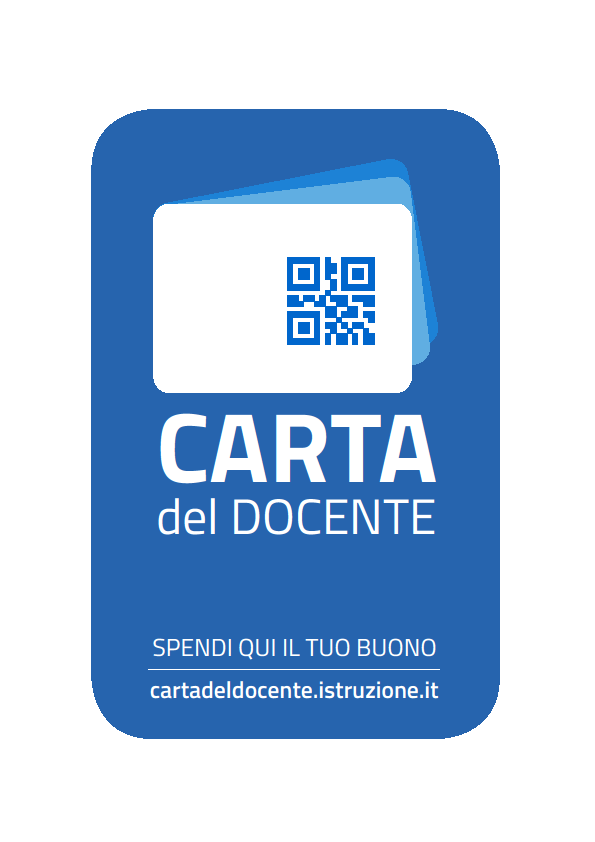 